Музыкально-дидактическая игра «Мемори» в организации процесса восприятия музыки детьми дошкольного возраста.Музыкальное искусство призвано формированию личности через культуру, воспитанию человека, способного ценить, творчески усваивать, сохранять и приумножать ценности родной и мировой культуры. Произведения мировой музыкальной классики способствуют накоплению уже в раннем и младшем дошкольном возрасте музыкально-интонационного опыта восприятия высокого искусства подобно овладению ребенком речью. Процесс восприятия высокохудожественных музыкальных произведений в дошкольном возрасте происходит через ведущую деятельность для детей, игру. Здесь в помощь музыкальному руководителю служат музыкально-дидактические игры. Они направлены на усвоение, закрепление и систематизацию знаний о музыке, требует значительной слуховой сосредоточенности, которая и приводит к совершенствованию процесса развития слухового восприятия. Все перечисленные функции в полном объёме выполняет музыкально - дидактическая игра «Мемори», особенно полюбившаяся детям дошкольного возраста. Она проста и доступна для детей, интересна и привлекательна. А для музыкального руководителя данное дидактическое пособие служит хорошим помощником на итоговых музыкальных занятиях, развлечениях в процессе обобщения пройденного музыкального материала. Темы для проведения музыкально-дидактической игры «Мемори» могут быть самые разнообразные: «сочинение-композитор», «звучащий инструмент» или «сочинение-инструмент», «жанры музыки» и др.      Например, музыкально-дидактическая игра «Мемори» позволяет закрепить слуховые представления детей по произведениям симфонической сюиты «Карнавал животных» композитора Камиля Сен-Санса. Данные музыкальные сочинения предложены в авторской программе «Музыкальные шедевры» Радыновой Ольги Петровны в теме «Музыка рассказывает о животных и птицах». В программе подобраны произведения высокого искусства, доступные детям по продолжительности звучания и соответствующие жизненному и эмоциональному опыту детей разного возраста. Из четырнадцати музыкальных зарисовок для этой игры мы берем всего четыре.  Каждая картинка повторяется дважды, таким образом восемь карточек с изображением животных из сюиты расположены в кармашках вразброс. На обратной стороне карточки могут быть помечены цветными кругами или иными фигурками. Они необходимы на этапе угадывания местоположения изображения. Важно отметить, что цветные знаки, заменяющие в дошкольном возрасте цифры, должны быть съёмными, чтобы у детей не возникало ассоциации «картинка-цвет».   На первом этапе игры детям на короткое время открываются все изображения для максимального запоминания. Второй этап включает в себя прослушивание фрагментов произведений из «Карнавала животных». Первому угадавшему дается возможность открыть пару картинок, соответствующих названию произведения. При неправильном ответе ход переходит к следующему игроку или команде. Игра продолжается до тех пор, пока все произведения не будут угаданы, а им соответствующие изображения открыты. В ходе игры одновременно с закреплением знаний музыкальных произведений у детей развивается зрительная и слуховая память, формируются навыки произвольного внимания, логического мышления, коммуникации. Разработанная музыкально-дидактическая игра соответствует требованиям ФГОС ДО: отвечает принципам безопасности и доступности, информативности, легко трансформируется в соответствии с образовательными задачами. 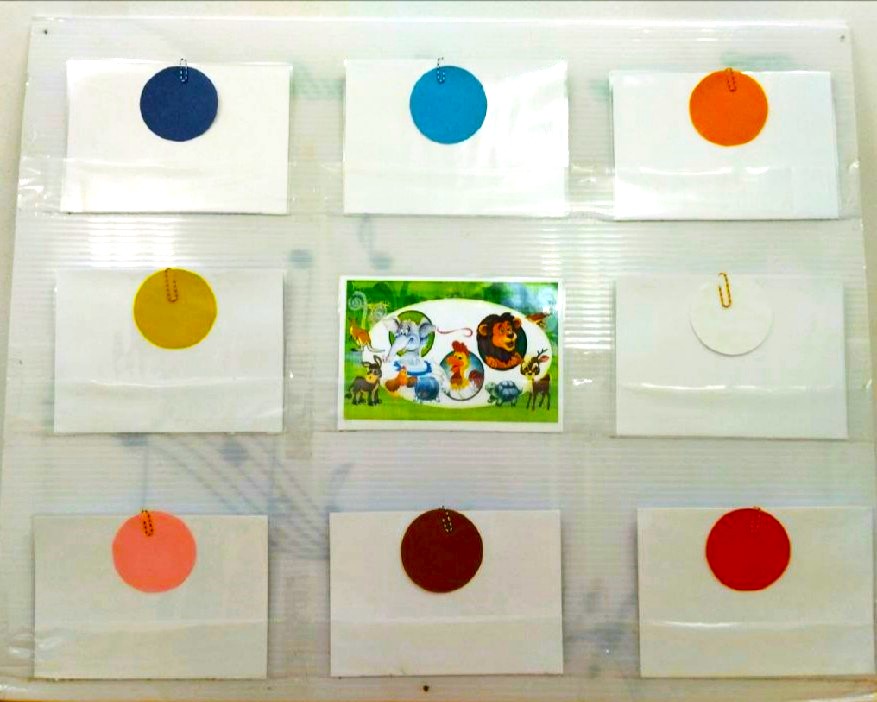 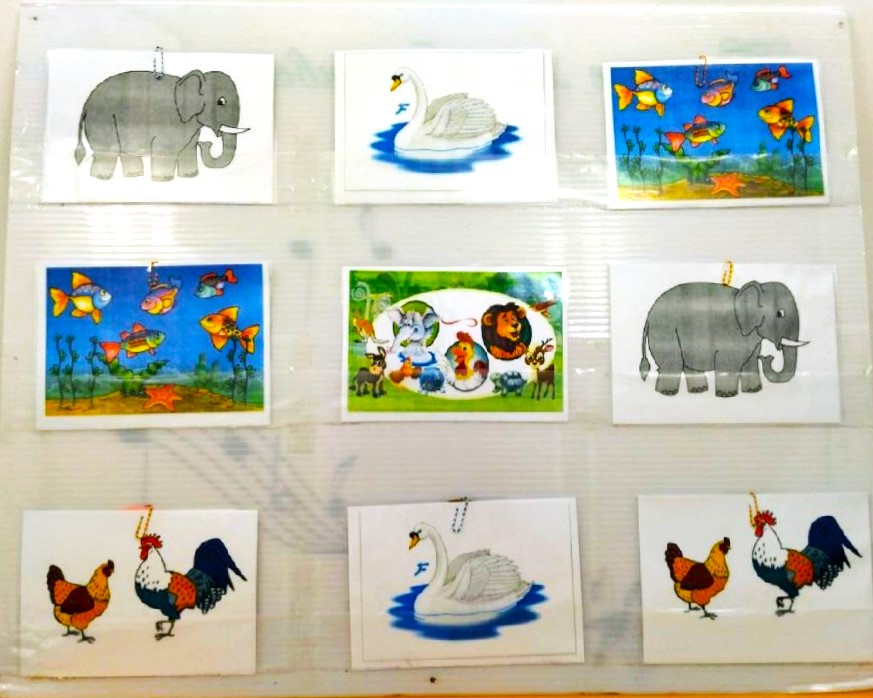 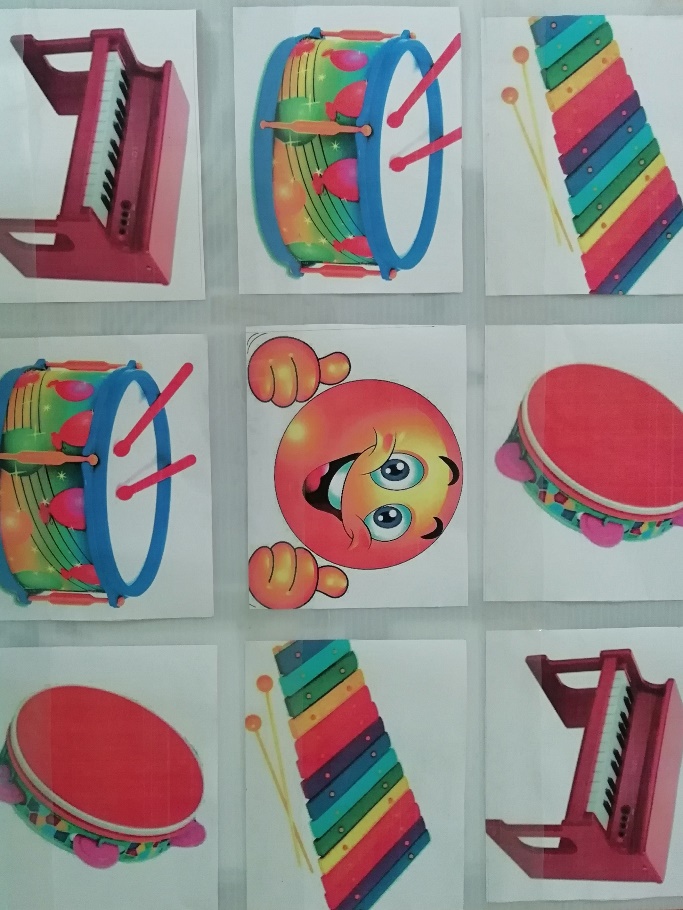 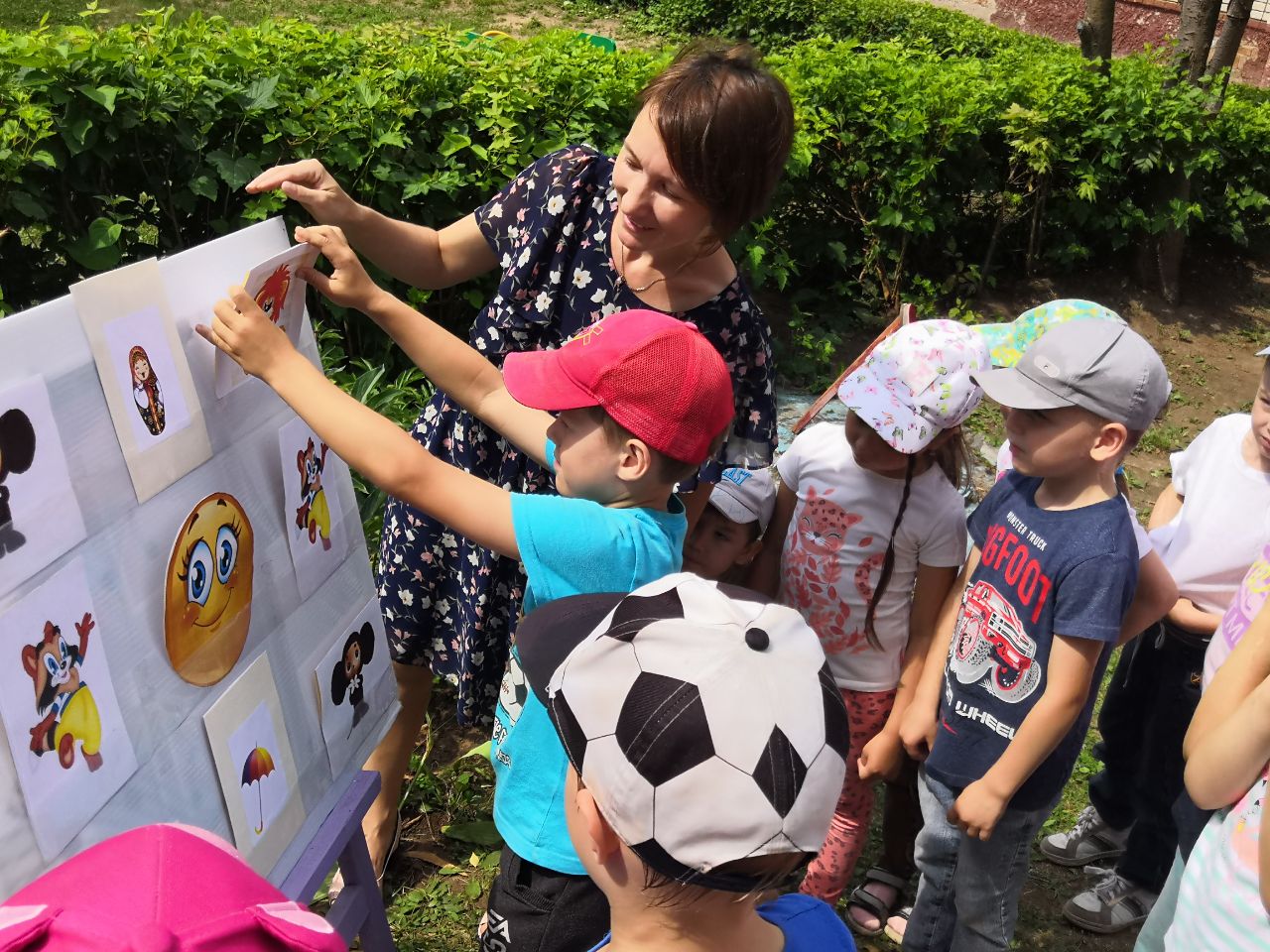 